Indigenous Ranger Sector Strategy Information Sheet
Strong Culture – Proposed ActionsThis Information Sheet explains why each lead action in the Draft Strategy is important. It suggests ideas to implement the lead action. Some of these ideas were proposed by Indigenous ranger organisations in earlier consultations.Action 5.1 – Local control of cultural data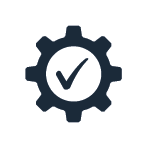 
Why this is importantRanger organisations say they need local control to protect and manage culturally important data and knowledge.Such data and information may be generated in research and management projects.Reporting to grant administrators and commercial partners about project performance may involve sharing this data.What might be done?Memoranda of Understanding (MOUs) between ranger organisations and partners outlining key principles and protocols. Information (e.g. case studies) and guidance on ranger organisation management of local cultural data. Action 5.2 – Improved awareness of protocols for access to and use of Indigenous knowledge and data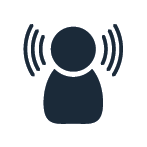 Why this is importantNew and potential partners know about cultural protocols, ethical research and the need for free, prior and informed consent for use of Indigenous knowledge. What might be done?Government agencies, funding bodies and partner organisations collaborate to publicise and adopt guides such as Our Knowledge Our Way and the AIATSIS research Code of Ethics.Action 5.3 – Increased cultural protection and management opportunities for ranger organisations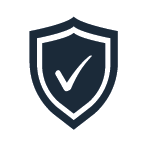 Why this is importantIndigenous rangers have an important role protecting and managing local significant places guided by Traditional Owners.Opportunities exist for ranger groups to manage cultural places to meet legislative and development approval requirements.What might be done?Identify opportunities for ranger organisations in cultural place management as part of Australia-wide and regional investigations of land and water management opportunities (Action 1.5 in the Strategy).